MEANWOOD PRIMARY SCHOOL 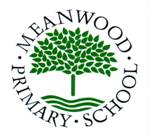 COLLECTIVE WORSHIP POLICYOverviewThe law requires all schools to provide a daily, collective act of worship that is on most occasions wholly or mainly of a broadly Christian nature. It needs not be held at the same time each day. At Meanwood, we meet the requirements of the law in full. If parents request it, their children will be withdrawn from the collective worship and alternate arrangements will be made for them. Objectives1. Each day all pupils will have the opportunity to participate in an occasion of worship and reflection of high quality. 2. A variety of different opportunities will be used to meet our statutory duty. 3. Strong links will be made between spiritual, moral, social and cultural education and religious education. 4. Collective worship will contribute to pupils’ experience of awe and wonder. 5. A good ethos will be created for worship enabling children to enjoy music, singing and reflection. 6. Worship will be used to help children understand and experience the meaning of religious festivals and holy days from Christianity and other world faiths. 7. Worship will contribute to community cohesion. Strategies 1. Worship takes place according to a weekly timetable which includes key stage, year group or class assemblies. The whole school gathers together for assemblies at the end of term and for special occasions.2. Worship is used for celebration and thanksgiving.	3. Pupils are given opportunities both to participate in worship and to lead worship.4. On some occasions parents will be invited to participate in collective worship at school.5. Occasionally, outside speakers are invited to address the children and, where appropriate, lead acts of worship.6. On special occasions, worship will be linked to religious and other festivals, e.g. Christmas, St George’s Day, Eid or Diwali.7. An annual assembly plan is compiled to guide staff on a theme for each assembly.  Outcomes Pupils will be offered excellent opportunities to experience enjoy and participate in a variety of different kinds of acts of worship. They will have the opportunity to experience an ethos conductive to spiritual development. They will learn to develop positive attitudes to worship and worshipping communities. Through collective worship children will grow in spirituality and experience awe and wonder. Policy adopted 15.5.12 by Curriculum and Pupil Issues CommitteePolicy reviewed Mar 2016Next review Spring 2019